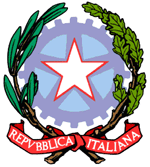 MINISTERO DELL’ISTRUZIONE, DELL’UNIVERSITA’ E DELLA RICERCAUFFICIO SCOLASTICO REGIONALE PER LA SICILIAGRUPPO PROVINCIALE DSA - ASP CT - SCUOLANOME DELL’ISTITUZIONE SCOLASTICA “ISTITUTO COMPRENSIVO STATALE “RITA ATRIA”Via Fontanarossa, 9 – c.a.p. 95100 Catania -  Tel. 095/340566 fax 095/7233492codice meccanografico CTIC86700Q - C.F. 93105030873e-mail ctic86700q@istruzione.itRILEVAZIONE BISOGNI EDUCATIVI SPECIALIISTITUZIONE SCOLASTICA: …………………………………………………..ANNO SCOLASTICO: ……………………………………………………………ALUNNO: …………………………………………………………………………SCUOLA:……………………………………. CLASSE :…………………………DIFFICOLTÀ NELLA PARTECIPAZIONE ALLE ATTIVITÀ: 􀀀Necessità di tempi più lunghi 􀀀Difficoltà di attenzione 􀀀Difficoltà di memorizzazione 􀀀Difficoltà di decifrazione di informazioni verbali 􀀀Difficoltà di decifrazione di informazioni scritte 􀀀Difficoltà di espressione-restituzione di informazioni verbali 􀀀Difficoltà di espressione-restituzione di informazioni scritte 􀀀Difficoltà nell’applicare conoscenze 􀀀Difficoltà di autoregolazione, autocontrollo 􀀀Problemi comportamentali 􀀀Problemi emozionali (aggressività, timidezza, ansia, ostilità, tristezza) 􀀀Scarsa autostima 􀀀Scarsa motivazione 􀀀Scarsa autonomia􀀀Difficoltà nella relazione con i compagni 􀀀Difficoltà nella relazione con gli insegnanti 􀀀 Difficoltà derivanti dalla non conoscenza della cultura e della lingua italiana􀀀Altro……………………………………………………………………………………………………………...FUNZIONAMENTO DELLE ABILITA’ STRUMENTALILettura:stentatalenta con sostituzioni e/o aggiuntecon scambio di grafemiScrittura:lentanormalevelocesolo stampato maiuscolografia poco leggibileCalcolo:difficoltà nel ragionamento logicoerrori di processamento numerico (difficoltà nel leggere e scrivere i numeri, negli aspetti cardinali e ordinali e nella   corrispondenza tra numero e quantità)difficoltà di uso degli algoritmi di base del calcolo (scritto e a mente)scarsa comprensione del testo in un problemaCARATTERISTICHE DEL PROCESSO DI APPRENDIMENTO E DELLA SFERA EMOTIVA□ Lentezza ed errori nella lettura cui può conseguire difficoltà nella comprensione del testo.□ Difficoltà nei processi di automatizzazione della letto-scrittura che rende difficile o impossibile eseguire contemporaneamente due procedimenti (ascoltare e scrivere, ascoltare e seguire sul testo).□ Difficoltà nell’espressione della lingua scritta. □ Difficoltà nel recuperare rapidamente dalla memoria nozioni già acquisite e comprese, cui consegue difficoltà e lentezza nell’esposizione durante le interrogazioni.□ Difficoltà nella lingua straniera (comprensione, lettura e scrittura).□ Scarse capacità di concentrazione prolungata.□ Facile stancabilità e lentezza nei tempi di recupero.□ Difficoltà nel memorizzare tabelline, formule, algoritmi, forme grammaticali, sequenze e procedure, categorizzazioni, nomi dei tempi verbali, nomi delle strutture grammaticali italiane e straniere...Livello di consapevolezza ed accettazione del problema□ nulla o scarsa		□ sufficiente		□ buona……………………………………………………………………………………………………………………………………………………………………………………………………………………Rapporto con i compagni□ conflittuale		□ nella norma		□ buono	□  costruttivo------------------------------------------------------------------------------------------------------------------------------------------------------------------------------------------------------------------------------------------------Punti di forza dell’alunno/a:(interessi, predisposizioni e abilità particolari in determinate aree disciplinari) ____________________________________________________________________________________________________________________________________________________________________________________________________________________________________________________________________________________________________________________________________________________________________________________________________________________________________________________________________________________________________________________________________Strategie utilizzate dall’alunno nello studio:(sottolinea, identifica parole–chiave, fa schemi,utilizza schemi, correttore ortografico,ricorre all’insegnante, ad un adulto o ad un compagno………)PROGETTO EDUCATIVO DIDATTICO PERSONALIZZATOIn base alle osservazioni effettuate all’inizio dell’anno scolastico, i docenti individuano per ogni disciplina gli obiettivi e le attività calibrati sui livelli minimi attesi per le competenze in uscita.Particolare riguardo sarà rivolto alle strategie metodologiche e didattiche da mettere in atto per favorire il processo di apprendimento e inclusioneIncoraggiare l’apprendimento collaborativo (“Imparare non è solo un processo individuale: la dimensione comunitaria dell’apprendimento svolge un ruolo significativo”);favorire le attività in piccolo gruppo e il tutoraggio;promuovere la consapevolezza del proprio modo di apprendere “al fine di imparare ad apprendere”;privilegiare l’apprendimento esperienziale e laboratoriale “per favorire l’operatività e allo stesso tempo il dialogo, la riflessione su quello che si fa”;sollecitare le conoscenze precedenti per introdurre nuovi argomenti e creare aspettative;sviluppare processi di autovalutazione e autocontrollo delle proprie strategie di apprendimento;individuare mediatori didattici che facilitano l’apprendimento (immagini, schemi, mappe …).Riduzione della quantità dei compiti.AREA LINGUISTICO - COMUNICATIVAAREA STORICO – UMANISTICAAREA SCIENTIFICAAREA ARTISTICAPATTO CON LA FAMIGLIASi concordano:I compiti a casa : si prevedono incontri periodici tra genitori ed insegnanti per condividere la più opportuna distribuzione del lavoro:riduzione della quantità dei compitidistribuzione settimanale del carico di lavoromodalità di presentazionealtro…………………………………………………………………………………Le modalità di aiuto: chi, come, per quanto tempo, per quali attività/discipline segue ilbambino nello studio. In particolare segnalare se:l’alunno non è seguito nei compiti a casanell’esecuzione dei compiti l’alunno è quotidianamente seguito da……………………regolarmente in (disciplina)…………………………………l’alunno è seguito in modo saltuario da………………………………………in…………………………..per circa  n. di ore settimanali………………………………………………Osservazioni e/o richieste da parte della scuola: ................................................................................................................................................................................................................................................................................................................................................................................................................................................................................................Osservazioni e/o richieste da parte della famiglia: ................................................................................................................................................................................................................................................................................................................................................................................................................................................................................................Il presente Piano Didattico Personalizzato è stato concordato e redatto in data________________ITALIANODidatticasincronaDidatticaasincronaDidatticamistaINGLESEFRANCESE(secondaria)STORIADidatticasincronaDidatticaasincronaDidatticamistaGEOGRAFIAEDUCAZIONE CIVICARELIGIONEMATEMATICADidatticasincronaDidatticaasincronaDidatticamistaSCIENZETECNOLOGIAMUSICADidatticasincronaDidatticaasincronaDidatticamistaSTRUMENTO (secondaria)ARTE/IMMAGINEMOTORIA/ED. FISICANome e Cognome (in stampatello)FIRMAFamiglia:Famiglia:InsegnantiDirigente Scolastico